 Smlouva 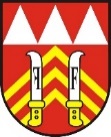 o bezúplatném převodu majetkučíslo smlouvy převodce:       /2021číslo smlouvy nabyvatele: _____________Smluvní stranyuzavřená dle ustanovení § 1746 odst. 2 a násl. zákona č. 89/2012 Sb., občanský zákoník, ve znění pozdějších předpisů a § 27 odst. 7 písm. a) zákona č. 250/2000 Sb., o rozpočtových pravidlech územních rozpočtů, ve znění pozdějších předpisů.Základní ustanoveníPřevodce prohlašuje, že je vlastníkem dlouhodobého hmotného majetku v celkové pořizovací ceně 383 990,81 Kč. Majetek je uveden v následující tabulce:Předmět smlouvyPřevodce touto smlouvou bezúplatně převádí majetek uvedený v článku II. této smlouvy nabyvateli a převádí na nabyvatele vlastnické právo k tomuto majetku.Nabyvatel převáděný majetek přijímá do svého vlastnictví ve stavu, v jakém se nachází ke dni nabytí účinnosti této smlouvy.Nabyvatel se zavazuje, že majetek bude užíván k provozování hlavní činnosti nabyvatele v souladu s platnými předpisy.Další ujednáníVlastnictví k předmětu smlouvy se převádí na nabyvatele okamžikem předání předmětu smlouvy nabyvateli. O předání a převzetí majetku bude sepsán předávací protokol podepsaný odpovědnými zástupci obou smluvních stran. Převodce prohlašuje, že na převáděném majetku neváznou žádné závazky, dluhy, věcná práva ani jiné právní vady.Převodce prohlašuje, že mu není známo, že by převáděný majetek měl vady, které by neodpovídaly běžné míře opotřebení a na které by měl povinnost nabyvatele upozornit.Nabyvatel podpisem této smlouvy potvrzuje, že je mu stav převáděného majetku znám.Závěrečná ustanoveníNabyvatel je povinen v souladu s ust. § 27 odst. 8 zákona č. 250/2000 Sb., o rozpočtových pravidlech územních rozpočtů, ve znění pozdějších předpisů, v případě, že se stane majetek, který nabyl do svého vlastnictví na základě této smlouvy, pro něj trvale nepotřebným, nabídnout ho přednostně bezúplatně převodci. Nepřijme-li převodce písemnou nabídku, může nabyvatel po jeho předchozím písemném souhlasu majetek převést do vlastnictví jiné osoby za podmínek stanovených převodcem.Změnit nebo doplnit tuto smlouvu mohou smluvní strany pouze formou písemných dodatků, které budou vzestupně číslovány a podepsány oprávněnými zástupci smluvních stran.Smluvní strany prohlašují, že si tuto smlouvu před jejím podpisem přečetly, že s jejím obsahem souhlasí, že byla uzavřena svobodně, určitě a vážně, nikoli v tísni ani za nápadně nevýhodných podmínek, což stvrzují svými podpisy.Uzavření smlouvy o bezúplatném převodu majetku za podmínek v ní uvedených schválilo Zastupitelstvo města Příbora na svém ___ zasedání konaném dne _____ pod 
č. usnesení ________.Tato smlouva nabývá platnosti a účinnosti dnem podpisu obou smluvních stran.PŘEVODCE:Město Příborse sídlem:náměstí Sigmunda Freuda 19, 742 58  Příborzastoupen:Ing. arch. Jan Malík, starosta městaIČO:00298328DIČ:CZ00298328bankovní spojení:KB Příbor, č.ú. 2225801/0100(dále jen jako „převodce“)(dále jen jako „převodce“)aaNABYVATEL:Základní škola Npor. Loma Příbor Školní 1510 okres Nový Jičín, příspěvková organizacese sídlem:Školní 1510, 742 58 Příborzastoupen:Mgr. Alena Urbanová, ředitelkaIČO:70983356(dále jen jako „nabyvatel“)(dále jen jako „nabyvatel“)(Převodce a nabyvatel dále také společně jako „Smluvní strany“)(Převodce a nabyvatel dále také společně jako „Smluvní strany“)Inventární čísloNázev majetkuDatum pořízeníPořizovací cena v Kč500000869VÁHA DIGITÁLNÍ01.07.201011 623,00500000870NÁSTĚNNÁ POLICE NEREZ01.07.20104 911,00500000871NÁSTĚNNÁ POLICE01.07.20105 958,30500000872NÁSTĚNNÁ POLICE01.07.20105 958,30500000873NÁSTĚNNÁ POLICE01.07.20105 958,40500000874REGÁL OBYČEJNÝ01.07.20105 340,60500000875REGÁL OBYČEJNÝ01.07.20105 340,60500000876REGÁL OBYČEJNÝ01.07.20105 340,60500000877REGÁL OBYČEJNÝ01.07.20105 340,60500000878REGÁL OBYČEJNÝ01.07.20105 340,60500000879REGÁL OBYČEJNÝ01.07.20105 340,60500000880REGÁL OBYČEJNÝ01.07.20105 340,70500000881REGÁL OBYČEJNÝ01.07.20105 340,70500000882WAP - TLAKOVÉ MYTÍ01.07.201020 944,00500000883VÁHA STOLNÍ01.07.201011 623,00500000884ROŠT01.07.20105 393,00500000889ROŠT01.07.20105 393,00500000890REGÁL OBYČEJNÝ01.07.20104 293,50500000891REGÁL OBYČEJNÝ01.07.20104 293,50500000892REGÁL OBYČEJNÝ01.07.20104 293,50500000893REGÁL OBYČEJNÝ01.07.20104 293,45500000894REGÁL OBYČEJNÝ01.07.20104 293,45500000895REGÁL OBYČEJNÝ01.07.20104 293,45500000896REGÁL OBYČEJNÝ01.07.20104 293,45500000897REGÁL OBYČEJNÝ01.07.20104 293,45500000898REGÁL OBYČEJNÝ01.07.20104 293,45500000900REGÁL OBYČEJNÝ01.07.20104 293,45500000901REGÁL OBYČEJNÝ01.07.20104 293,45500000902REGÁL OBYČEJNÝ01.07.20104 293,45500000903REGÁL OBYČEJNÝ01.07.20104 293,45500000904DIGITÁLNÍ VÁHA01.07.20108 482,00500000905ŠPALEK NA MASO01.07.201014 032,00500000906NÁSTĚNNÁ POLICE NEREZ01.07.20105 963,00500000908ROZKLÁDACÍ KUCHYŇSKÝ STŮL01.07.20108 587,00500000909ŽIDLE JÍDELNÍ01.07.20102 775,00500000910ŽIDLE JÍDELNÍ01.07.20102 775,00500000911ŽIDLE JÍDELNÍ01.07.20102 775,00500000912ŽIDLE JÍDELNÍ01.07.20102 775,00500000913ŽIDLE JÍDELNÍ01.07.20102 775,00500000914ŽIDLE JÍDELNÍ01.07.20102 775,00500000915ŽIDLE JÍDELNÍ01.07.20102 775,00500000916ŽIDLE JÍDELNÍ01.07.20102 775,00500000917ODPADNÍ NÁDOBA01.07.20105 131,00500000918SOUBOR GASTRO NÁDOB VČETNĚ VÍK - 36 KS01.07.201034 739,00500000919DIGITÁLNÍ VÁHA01.07.20108 482,00500000920POLICE NÁSTĚNNÁ01.07.20104 178,00500000921ŠATNOVÁ LAVICE01.07.20105 654,80500000922ŠATNOVÁ LAVICE01.07.20105 654,80500000923ŠATNOVÁ LAVICE01.07.20105 654,80500000924ŠATNOVÁ LAVICE01.07.20105 654,80500000925ŠATNOVÁ LAVICE01.07.20105 654,80500000926MALÁ ŠATNOVÁ LAVICE01.07.20102 199,00500000927SOUBOR - ZÁSOBNÍK PAPÍROVÝCH RUČNÍKŮ- 6 KS01.07.20105 026,00500000928SOUBOR-ZÁSOBNÍK MÝDLA - 6 KS01.07.20105 026,00500000929SOUBOR - KOŠ NA PAPÍROVÉ RUČNÍKY - 6 KS01.07.20105 026,00600000122SOUBOR - PLASTOVÉ KOŠE -24 KS - EM 687/1001.07.20107 557,00500007776KAMEROVÝ SYSTÉM - HŘIŠTĚ VRCHLICKÉHO15.09.202142 786,81Celkem: Celkem: 383 990,81Příbor  ………………..Příbor  ………………..PřevodceIng. arch. Jan MalíkstarostaNabyvatelMgr. Alena Urbanováředitelka